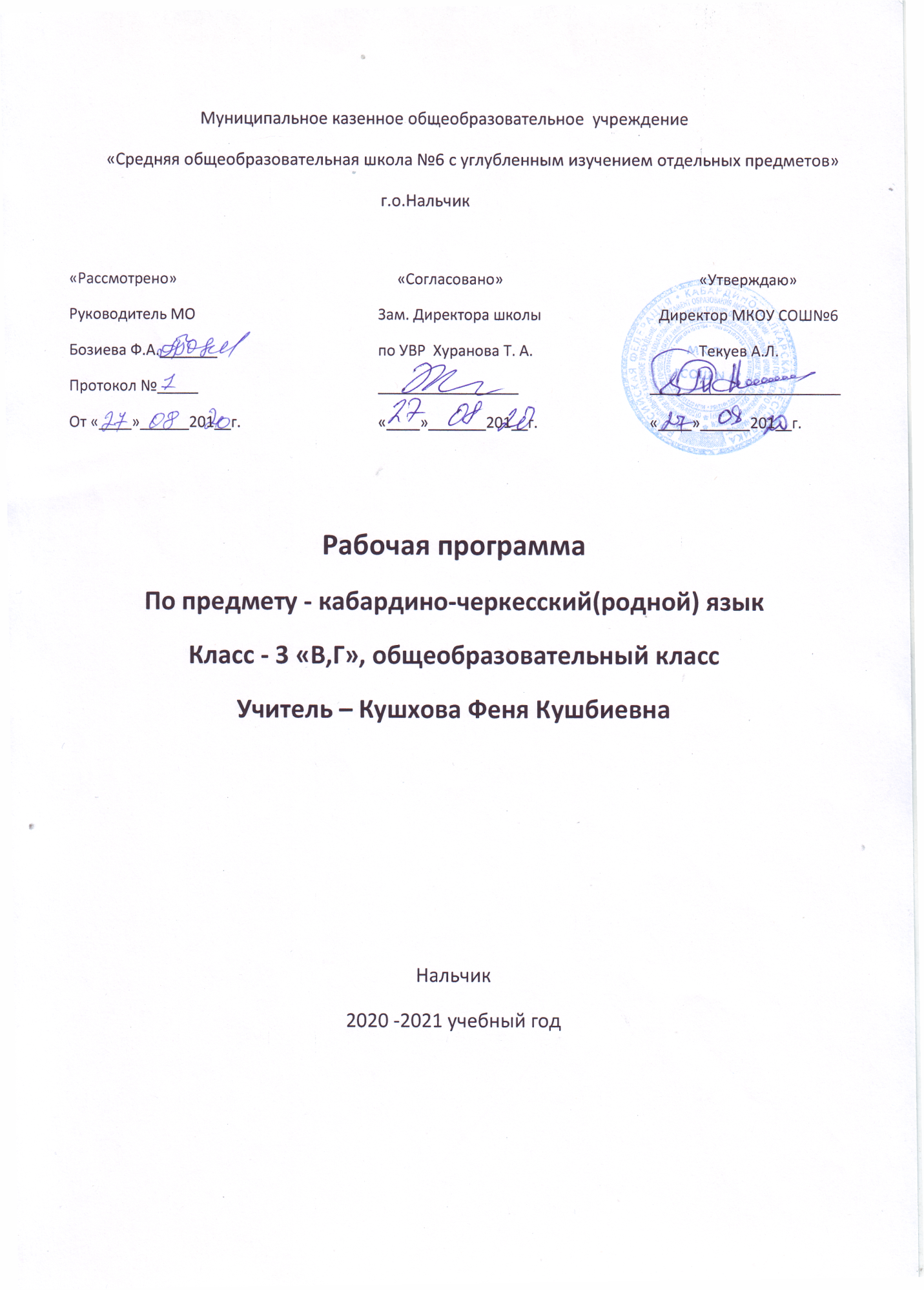                                          1.Пояснительная записка                     Рабочая программа по кабардино-черкесскому языку для обучающихся 3 класса составлена в соответствии с нормативными документами:Федеральный закон от 29 декабря 2012 года № 273-ФЗ «Об образовании в Российской Федерации».Закон Кабардино-Балкарской Республики от 24 апреля 2014 года №23-РЗ «Об образовании».Федеральный государственный образовательный стандарт; ФГОС основного начального образования утвержден приказом Минобрнауки России от  17.12.2010 №1897. ФГОС №1577 от 31 декабря . (с изменениями) Письма Министерства просвещения, науки и по делам молодежи КБР от 27.08.2018г. № 22- 01-13/5919 «О наименовании учебных предметов предметных областей «Родной язык и литературное чтение на родном языке»; Примерная образовательная программа  по учебному предмету  «Адыгэбзэ» (Кабардино- черкесский язык) одобрена решением федерального  учебно- методического объединения по начальному образованию Протокол №2/18 от 31 января 2018 года  и 3/18 от 30 мая 2018 г. Основная образовательная программа начального общего образования МКОУ «СОШ №6»Учебный план МКОУ «СОШ №6»  на 2020-2021 учебный год;Список учебников соответствующий Федеральному перечню учебников обеспечивающие учет региональных  и этнографических особенностей субъекторв РФ , утвержденных, рекомендованных  Министерства просвещения  РФ от 28.12.2018 г.№345  к использованию в образовательном процессе в образовательных учреждениях на 2020-2021 уч. год; Куготов Л.Т.,Куготова.  Кабардинский язык 3 класс. Нальчик, 2014г.            Сарахова Л.С.Рабочая тетрадь к учебнику Кабардинский язык. Нальчик, 2014г.Положение о рабочей программе МКОУ «СОШ №6» г.о. Нальчик Учебный план  МКОУ «СОШ №6»  предусматривает  изучение кабардино- черкеского  языка во 3 классе 51 час в год из расчёта  2 часа в неделю в 1 полугодии и 1 час в неделю во 2 полугодии.     Адыгэбзэр ещанэ классым щыджыныр хуэунэт1ащ мыпхуэдэ мурадхэр зэгъэхъул1эным: - еджакIуэхэм я бзэм, я гупсысэкIэм, я зэхэщIыкIым зегъэужьыныр, здыхэт, зэпсалъэхэм елъытауэ бзэм и Iэмалхэр къыхихыфыныр, гукъэкIымрэ бзэр зэрызэхищIэмрэ егъэфIэкIуэныр;-адыгэбзэм и фонетикэм, лексикэм,  грамматикэм, синтаксисым  ятеухуауэ  щIэныгъэ етыныр; бзэм и къэхъугъэ яджхэр нэхъ къызэрыгуэкI дыдэу зэрызэпкърихыфын зэфIэкI хэлъхьэныр;-адыгэбзэм пщIэ хуищIу, фIыуэ илъагъуу гъэсэныр, ар къабзэу хъума хъунымкIэ езым и пщэ къалэн къызэрыдэхуэр зэхегъэщIыкIым, къыдалъхуа псалъэр куууэ иджыным хуэущииныр, езым и бзэр зэрыригъэфIэкIуэным хущIэгъэкъуныр.- еджак1уэм псэкIэ зыхищIэхэр, и гурыгъу-гурыщIэхэр, зыхущIэкъур (зыхуэпабгъэр), къэзыухъуреихь дунейм хуиIэ еплъыкIэр псалъэм иIэ зэфIэкIхэмкIэ къэгъэлъэгъуэфын, къэIуэтэфын, нэхъыбэрэ къигъэсэбэп пса-лъэхэми нэхъ мащIэрэ къигъэсэбэпхэми я бжыгъэм хэгъэхъуэн;- бзэм и зэхэлъыкIэмкIэ щIэныгъэ ебгъэгъуэткIэрэ, къебгъаджэкIэрэ еджакIуэхэм я къэухьым нэгъуэщI лъэныкъуэ псомкIи хэгъэхъуэн, зегъэужьын;- еджэныгъэм ехьэлIа Iуэхугъуэ псомкIи яIэн хуей есэныгъэхэмрэ зэфIэкIхэмрэ егъэгъуэтын, зэфIэгъэувэн, зегъэужьын (тхылъым ирилэжьыныр, конспект зэхэлъхьэныр (щIыныр), псалъалъэ сыт хуэдэхэм иригъуэзэфыныр);- еджакIуэхэм яIурылъ бзэм зегъэужьын, абыхэм тхэнымкIи  псэлъэнымкIи яIэ есэныгъэхэмрэ зэфIэкIхэмрэ хэгъэхъуэн, егъэфIэкIуэн (къеджэныр, едэIуэныр, тхэныр, псэлъэныр), бзэ къабзэ, шэрыуэ пIурылъыным пщалъэ хуэхъухэр егъэщIэн.Егъэджэныгъэ-гъэсэныгъэ къалэну адыгэбзэм къызэф1игъэк1ын хуейр:Егъэджэныгъэ-гъэсэныгъэ мыхьэнэуэ предметым иIэр бзэм гъащIэм къыхуигъэув къалэнхэм къахокI, ягъэбелджылы, цIыхур зэрызэгурыIуэ, дыкъэзыухъуреихь дунейр зэрызэхащIыкI, лъэпкъ культурэм зэрырашалIэ, зэрыхашэ Iэмалу, Iэмэпсымэу зэрыщытым къыхэкIыу.ЗэрызэгурыIуэ Iэмэпсымэу бзэр къигъэсэбэпкIэрэ сабийр абы ирипсалъэ цIыхухэм яхэша мэхъу, абыхэм зарегъэщхь, цIыху зэхущытыкIэхэр зыхуэдэм щогъуазэ. Бзэм и фIыгъэкIэ абы къещIэ дяпэкIэ псэуахэм яIа IуэхущIафэхэр, дунейпсо культурэм хэша мэхъу, ар къещIэ. Бзэр щымыIамэ, цIыхум социальнэ (дуней тетыкIэрэ гъащIэ хэтыкIэрэ) и лъэныкъуэкIэ зиужьын, ипэкIэ кIуэтэн лъэкIынутэкъым. Бзэм и сэбэпкIэ сабийм къещIэ, зэхещIыкI дыкъэзыухъуреихь дунейр. ЗэрызэгурыIуэ Iэмэпсымэу щыткIэрэ, бзэм цIыхум езым и гупсысэкIэ иIэж ещI, и зэхэщIыкIым зрегъэужь, сабийм акъыл, гупсысэ, зэхэщIыкI и лъэныкъуэкIэ зиужьыныр къызэфIегъэкI.Адыгэбзэм и сэбэпкIэ сабийм езыр зищIысыр къыгуроIуэж, езым лъэкIыр къигъэлъэгъуэнымкIэ зыхуеинухэр къещIэ, нэгъуэщIу жыпIэмэ ар езым и Iуэху еплъыкIэ, хьэл-щэн зиIэж цIыхуу  къохъу.ЗэрызэгурыIуэ Iэмэпсымэу щыткIэрэ, цIыхум и щIэныгъэм, абы и IуэхущIафэ зэхуэмыдэхэм Iэмал зимыIэ Iуэхугъуэу хохьэ бзэм и къэгъэсэбэпыкIэри. Апхуэдэу щыщыткIэ, еджакIуэхэм я бзэм зрагъэужькIэрэ, абы и зэхэщIыкIыр, гупсысэкIэр, гурыгъу-гурыщIэхэр, хьэл-щэныр зэфIэувэнымкIэ, зыхэпсэухь гъащIэм жыджэру хэтыфынымкIэ зыхуеину Iуэхугъуэхэр къызэгъэпэща мэхъу.      2.  Еджак1уэхэм ягъуэтын хуей щ1эныгъэхэмрэ есэныгъэхэмрэ теухуауэ зыхуэдгъэувыж къалэнхэрЕгъэджэныгъэм адыгэбзэм щиубыд увып1эр. Курыт щIэныгъэ зэрырагъэгъуэт щIыкIэм, адрей ядж предметхэм къадэкIуэу, адыгэбзэм увыпIэ пажэ щеубыд, езым иIэ зэфIэкIхэм тещIыхьауэ, сабийм зиужьынымрэ ар езыр зи дуней еплъыкIэ, зи хьэл-щэн зиIэж цIыхуу зэфIэувэнымкIэ, къэтэджынымкIэ.  Зыхурагъаджэ (ирагъэдж) предметым и щытык1эхэр  Бзэр зыхурагъаджэ (ирагъэдж) предмету къапщтэмэ, абы и щытыкIэ нэхъыщхьэу къыхощ ар Iуэхугъуэ зыбжанэм теухуауэ (ехьэлIауэ) зэрыщытыр. Бзэр лъэныкъуэ зыбжанэкIэ ядж. Убгъуауэ къапщтэмэ, бзэм хохьэ:- псэлъэныр (зыгуэр къэIуэтэнымрэ жаIэр зэхэщIыкIынымрэ);- бзэмкIэ тхауэ щыIэр (ядж бзэмкIэ тхауэ щыIэ псори зэгъэуIуауэ);- бзэм и зэхэлъыкIэ хабзэхэр (псалъэхэмрэ грамматикэмрэ).Бзэр белджылыуэ щызекIуэр къэIуэтэныгъэм (псэлъэным) дежщ. Адрей IуэхугъуитIым хэкIыпIэ яхуэхъур: - бзэр зыIурылъым ар къызэригъэсэбэпым кърикIуэхэращ (къихьахэрщ).- щIэныгъэлIхэм бзэр зэрызэхэлъ хабзэхэр зэраджам къигъэлъагъуэхэрщ (бзэм зэрызиужь, зэрызэхэлъ, зэрызихъуэж хабзэхэр).Бзэм и зэхэлъыкIэ хабзэхэр, е нэгъуэщIу жыпIэмэ бзэм и зэхэлъыкIэмкIэ щIэныгъэм къихутахэр щIэныр дэIэпыкъуэгъу мэхъу бзэм езыр-езыру игъуэта щытыкIэхэр къагурыIуэу есэнымкIэ. Яджыр къагурыIуэу, зэхащIыкIыу щытмэ, абы къызэфIигъэкIынущ зэрызэрагъащIа щIыкIэр зыхуэдэр къэпщытэнри абы езым икъукIэ мыхьэнэшхуэ иIэщ еджакIуэхэм я зэфIэкIхэмрэ есэныгъэхэмрэ щрагъэфIакIуэ лъэхъэнэм.Еджак1уэм езым еджэныгъэм хуи1э щытык1эр (Личностные): И  бзэм  пщ1э  хуищ1у егъэсэн; еджэныгъэм тэмэму хущытын; и къэухьым зегъэужьыным иужь итын; щ1эуэ зыгуэр къищ1эну хуеин;и1э щ1эныгъэм хигъэхъуэн.Унэт1ыныгъэ (Регулятивные): темэщ1эм  ехьэл1ауэ   щапхъэ куэд  къахьыфу,  абы и купщ1эр  къахутэфу  егъэсэн;къещтэ мурадыр, едж ар, гъэзэщ1а зэрыхъуным хущ1окъу; Щ1эныгъэ и1эным, щ1эуэ зыгуэр къищ1эным хущ1экъун; езым план егъэувыным ик1и абы тету лэжьэным хущ1экъун.Познавательные: мурадыр къыгуро1уэ; къоджэ, йода1уэ; зыхуеинухэр  щ1эныгъэр 1уэхухэмк1э къыгуро1уэ.(Коммуникативные): 1еймрэ  ф1ымрэ   зэхагъэк1ыфу  егъэсэн; упщ1эхэр ет, адрейхэм йода1уэ;упщ1эхэм жэуап иритыным хущ1экъун. Щ1эныгъэ егъэгъуэтын хуейр къызэрытпщытэну 1эмалхэм я системэ.  Ещанэ классым адыгэбзэмк1э щагъуэт щ1эныгъэхэм нэхъ мащ1э дыдэу 1эмал имы1эу къызэщ1аубыдэн хуейхэр:Псэлъэныр. Здыхэт, зэпсалъэ елъытауэ бзэм и Iэмалхэр жьэрыIуатэбзэм къыщыгъэсэбэпыныр. Зыгуэрым епсэлъэныр, и закъуэу псэлъэным хуэшэрыуэ хъуныр (зыгуэр тепсэлъыхьыным, хъыбар Iуэтэным, сабийхэм зыхащIыкI темэ гуэрым хэпсэлъыхьыфыным). ЦIыху хэтыкIэм ехьэлIа хабзэхэр зэгъэщIэныр (фIэхъус тыкIэ, сэлам ехыжыкIэ, къыпхуагъэгъуну лъэIуэныгъэ, фIыщIэ щIыныгъэ, лъэIукIэ зыхуэгъэзэныгъэ). КъэпсэлъыкIэ, интонацэ тэмэмым тетыныр.Къеджэныгъэр. Зыхуеджэ тхыгъэм, лэжьыгъэ къратым, пэжырытхэ хабзэ, нэгъуэщI убзыхуныгъэхэм къеджэнымрэ ахэр къыгурыIуэнымрэ. Хэчыхьауэ къеджэныр: зыхуей зэреджэн материалыр къигъуэтыфыныр.Тхэныр. Тхыгъэбзэмрэ жьэрыIуатэбзэмрэ зэщхьэщыгъэкIыныр. Псалъэухамрэ тхыгъэмрэ (текстымрэ) зэхэгъэщхьэхукIыныр. Тхыгъэм къытетхыкIыным. Къыздыпхуеджэр (къыбжаIэр) пэжырытхэ хабзэ зэбгъэщIахэм тету птхыныр. Текстым тхыгъэкIэ утепсэлъыхьыжыныр (хъыбарым, къетхэкIыным щыщ зыхэлъ хъыбырым). Тхыгъэ мыин (сочиненэ) сабийхэм яфIэгъэщIэгъуэнын тематикэкIэ тхыным; хъуэхъу, письмо зэхэлъхьэныр (компьютерыр къэбгъэсэбэпуи). Адыгэбзэмрэ  еджак1уэхэм  яхузэф1эк1ыпхъэщ  3 – нэ  классым:Адыгэбзэмк1э:  - алфавитыр  гук1э, мыкъымрэ   хьэрфымрэ; псалъалъэ  ц1ык1умк1э  лэжьэфу  щытын  хуейщ:  - псалъэхэр   пычыгъуэк1э  зэпаудыфу, ударенэ  трагъэувэфу;  - псалъэуха   ц1ык1ухэр  нэрылъагъу  пособиехэмк1э  зэхалъхьэфу;   - текстыр  псалъэухауэ  ягуэшыфу, псалъэухам  псалъэ  зэпхахэр  къыхагъуэтэфу, абыхэм  упщ1э  хуагъэувыфу; псалъэ  зэпхамрэ  псалъэухамрэ  я  зэщхьэщык1ыныгъэ  ящ1э  - 1эмалыщ1эхэр (иннов.техн.) къагъэсэбэпыфу, интернетк1э  дызыщымыгъуазэ  1уэху  гуэрхэр  къагъуэтыфу, ахэр  ди пащхьэ  къралъхьэфу;   - тхэ к1эр  къабзэу, щыуагъэншэу ягъэзэщ1эфу, 1эмал  зэри1эк1э къихыгъуаф1эу  ики   нэхъ  псынщ1эу  тхэфу.Адыгэбзэмк1э 3-нэ  классхэм  жьэры1уатэу къат жэуапым хуагъэув оценкэхэр:«5» ягъэув, еджак1уэм къызыхуэтыншэу ик1и тэмэму темэр къызэпкърихыфмэ,абы теухуауэ щапхъэ къыхуэхьмэ,езыр-езыру грамматическэ хэпкърыхыныгъэ иригъэк1уэк1ыфмэ.«4»ягъэув, темэр тэмэму къыгуры1уамэ,ауэ жэуапым щыуагъэ мащ1э т1эк1у хэтмэ,а щыуагъэри жра1эжа нэужь,езым къыхэгъик1ыжыфу,зэригъэзэхуэжыфу щытмэ.«3»ягъэув, темэм и мыхьэнэ нэхъыщхьэр зэрищ1эр и жэуапым хэплъагъуэмэ,зыгъэгъуазэ упщ1эхэмк1э и щыуагъэхэр хузэгъэзэхуэжмэ.«2» ягъэув, къапщытэж материалым химыщ1ык1мэ,зыгъэгъуазэ упщ1эхэмк1э жэуапыр къыхуэмыгъуэтмэ.         Диктантым хуагъэув оценкэхэр:«5»ягъэув, орфографически пунктуационнэ щыуагъи хэмытмэ.«4»ягъэув, орфографическэ щыуагъэу 2-рэ путктуационнэ щыуагъэу 2-рэ нэхърэ нэхъыбэ е орфографическэ щыуагъэу    1-рэ путктуационнэ щыуагъэу 3-рэ нэхърэ нэхъыбэ зыхэмытым.«3»ягъэув, щыуагъэхэм я бжыгъэр орфографическэу 4-рэ пуктуационнэу 2-рэ, орфографическэу3-рэ путктуационнэ щыуагъэу 3-рэ нэхъыбэу зыхэмытым.«2» ягъэув, щыуагъэхэм я бжыгъэр орфографическэу 6-м щхьэдэхмэ.     Изложенэм,сочиненэм хуагъэув оценкэхэр:	 «5»  ягъэув: лэжьыгъэм и содержанэм темэр нэгъэсауэ къызэпкърих-мэ;содержанэр зэк1элъык1уэу къа1уэтэжамэ; лэжьыгъэр бзэ къулей-к1э,шэрыуэк1э тхамэ; лэжьыгъэр и ухуэк1эк1и зэхэлъык1эк1и къызыхуэ-тыншэу гуры1уэгъуэмэ;орфографическэ,пунктационнэ щыуагъэ хэмытмэ.  «4» ягъэув: лэжьыгъэм и содержанэм темэр мы1ейуэ  къызэпкърихмэ; Содержанэр къызэри1уэтэжым ныкъусаныгъэ мащ1э ф1эк1 хэмытмэ;лэжьыгъэр зэрытха бзэм и къулеягъым арэзы укъищ1мэ; орфографическэ  щыуагъэу 2-рэ пунктационнэу 2-рэ е 1-рэ ф1эк1 хэмытмэ. «3» ягъэув: лэжьыгъэм и содержанэм темэр къызэпкърихмэ,ауэ щыуагъ гуэрхэр хэтмэ;ибзэр мыкъулеймэ; орфографическэ  щыуагъэу 4-рэ пунктационнэу 2-рэ е 1-рэ хэтмэ. «2» содержанэм темэр къыхэпкъримыхмэ;лэжьыгъэм щыуагъэ куэд хэтмэ,и бзэр къулейсызмэ орфографическэ  щыуагъэу 5-рэ пунктационнэу 3 хэтмэ.  Еджак1уэхэм ягъуэта щ1эныгъэр къызэрахутэ щ1ык1эхэр. Щ1эныгъэ ягъуэтар еджэныгъэ зэманым къызэрытхутэ хъуну щ1ык1эхэр.                                             Планым ипкъ итк1э ядж разделхэр:4. Егъэджэныр зэрызэхылъымрэ абы къызэщ1иубыдэмрэ.Гъэ к1уам щаджахэм къытегъэзэжын (сыхь.2)Макъхэмрэ хьэрфхэмрэ (сыхь.4);Псалъэ (сыхь.3);Псалъэм и зэхэлъык1эр (сыхь.15)Псалъэ лъэпкъыгъуэхэр (сыхь.18)Псалъэуха (сыхь.8)Бзэм зегъэужьыным Изложенэхэм я темэр: «Кърумрэ бажэмрэ», «Шы»Къызэрапщытэ диктантхэм я темэхэр: «Шыхъуэхэр», «Гъэмахуэрэ щ1ымахуэрэ», «Ди библиотекэр», «Джэдумрэ бзумрэ»Проект : «Сэ сыадыгэщ»Гъэ псом яджам къытегъэзэжын (сыхь.1).Яджахэм къытегъэзэжыныгъэ. Псалъэухахэр я мыхьэнэк1э зэрызэщхьэщык1ым к1элъыгьэплъын.  Макъзешэхэмрэ макъ дэк1уашэхэмрэ зэхэгьэк1ынымк1э я1э зэф1эк1хэмрэ есэныгъэхэмрэ егьэф1эк1уэн.Макъзешэ у-мрэ макъ дэк1уашэ у-мрэ зэхэгъэк1ынымк1э я1э есэныгъэхэр Макъхэмрэ хьэрфхэмрэ. Хьэрф зэгуэтк1э къэгъэлъэгъуа макъхэр, ахэр зыхэт пычыгъуэхэр, псалъэхэр ятхыным теухуа есэныгъэхэм зрагъэужьын. Псалъэхэр, псалъэухахэр, тхыгъэ к1эщ1хэр 1эрытхми зэрыбми къытратхык1ын.Псалъэухар тхын щаухам деж, абы и к1эм нагъыщэ гуэр зэрагъэувым гу лъатэн. Апхуэдэм деж ягъэув нагъыщэр  а ятхым и къэпсэлъык1эм (и интонацэм) епхауэ зэрыщытыр ящ1эн.Хьэрф зэгуэтк1э къагъэлъагъуэ макъ зыхэт псалъэхэр япэ щ1ык1э тэмэму (а хьэрф зэгуэтри зэрыхэтым хуэдэу) тхауэ кърагъэлъагъуэу, пычыгъуэрэ хьэрфхэу хэтхэм теухуауэ зэпкърахыу кърагъаджэу, ит1анэ хьэрф зэгуэтхэр дэгъэхуауэ ахэр езыхэм хагъэувэн хуейуэ доскам къыхуратхэ псалъэхэр къытратхык1ыфын. Апхуэдэу хьэрф зэгуэтхэр зыхущыщ1э псалъэ зыхэт псалъэухахэр къытратхык1ыфын.Зи къэпсэлъык1эмрэ зи тхык1эмрэ зэтемыхуэ псалъэхэм к1элъыплъын.Хьэрфышхуэр псалъэухам, ц1ыхуц1эхэм, псэущхьэм ф1ащ ц1эхэм я къыщ1эдзап1эхэм ятхыфын.Пычыгъуэр. Псалъэр пычыгъуэк1эрэ зэпыудыныр. Псалъэр щатхк1э, сатырым щимыхуэм деж, абы щыщ 1ыхьэхэр къык1элъык1уэ сатырым зэрырахьэк1ым и хабзэм щыщ нэхъ къызэрыгуэк1хэр ящ1эн, хьэрф зэгуэт зыхэт псалъэхэм я ехьэк1ык1эм к1элъыгъэплъын, щытхэк1э къагъэсэбэпыфу егъэсэн, у зыхэт хьэрф зэгуэтхэм щыщ дэтхэнэ зы макъзешэ ы къызык1элъык1уэр и закъуэу сатырым къибнэ зэрыхъур егъэщ1эн (кхъу-за-нэ, ку-мы-лэ).Ударенэр. Псалъэм ударенэ зытехуэу хэт пычыгъуэр къыхагъэбелджылык1ыфын. Пычыгъуэм ударенэр зэрыте1эпхъук1ым къыхэк1к1э, а пычыгъуэм хэт макъыр а-ми э-ми щызэхамыщ1ык1ым деж, е а-м и п1эк1э э зэхахыу щыщытым деж, ятхынур зищ1ысыр къахутэфын, къызэрапщытэ псалъэ къыхуагьуэту (апхуэдэу ящ1ынур мыгугъуу щыщытым деж) (бажафэ — бажэ, фалъэшхуэ — фалъэ, щ1алэф1 — щ1алэ)Псалъэ.Зи мыхьэнэк1э зэпэгъунэгъу псалъэхэм щыгъуэзэн (щапхъэ зэралъагьум ипкъ итк1э).Зи мыхьэнэк1э зэпэщ1эуэ псалъэхэм щыгъэгъуэзэн.Нэхъыбэрэ дызрихьэл1э послелогхэр егъэц1ыхун (нэс, деж, щхьэк1э, н.) Апхуэдэ псалъэхэм зэдайуэ зэдахэт 1ыхьэхэм гу лъатэн. Псалъэ зыбжанэм апхуэдэу зэдахэт 1ыхьэхэр къыхагъэбелджылык1ыфу есэн. Апхуэдэ 1ыхьэхэр зэщхьу щатхым гу лъегъэтэн (мажьэ — мажьэшхуэ — мажьэ ф1ыц1э).Псалъэм и зэхэлъык1эр.Псалъэм хэтынк1э хъуну 1ыхьэхэр ядж. Зызыхъуэжу псалъэк1эм пыувэ 1ыхьэ к1эуххэр ящ1эн. Псалъэ лъабжьэм щыгъэгъуэзэн. Псалъэ зэлъабжьэгъухэм теухуауэ гуры1уэныгъэ ягъуэтын.   Щхьэ префиксхэмрэ абыхэм я тхык1эмрэ. Унэц1эхэм, ц1ыхухэм я ц1эхэм, псэущхьэхэм ф1аща ц1эхэм щапыувэм деж, щхьэ префиксхэр зэратхыр. Суффиксыр зищ1ысыр, псалъэ куэд къэзыгъэхъу суффиксхэр. Псалъэпкък1э дызэджэр.Псалъэ лъэпкъыгъуэхэр.Псалъэ лъэпкъыгъуэхэмк1э гуры1уэгъуэ етын. Щы1эц1эм къигъэлъагъуэр, щы1эц1эр жэуап зыхуэхъу упщ1эхэр. Хэт? Сыт? упщ1эхэм жэуап яхуэхъу псалъэхэр. Плъыфэц1эм къигъэлъагъуэр, щы1эц1эр жэуап зыхуэхъу упщ1эхэр. Плъыфэц1эр зэпхауэ къак1уэ псалъэ лъэпкъыгъуэр. Глаголым  къигъэлъагъуэр, щы1эц1эр жэуап зыхуэхъу упщ1эхэр.ц1эпапщ1эр зищ1ысыр. Щхьэ ц1эпапщ1эхэм къагъэлъагъуэр. Еигъэ, зыгъэлъагъуэ ц1эпапщ1эхэм къагъэлъагъуэр. Псалъэухар.Бзэр псалъэухаурэ зэпкърыхын (ягуэшын), а псалъэухахэм къыхагъуэтык1ын ахэр зытепсэлъыхьыр, а зытепсэлъыхьым хужа1эр къэзыгъэлъагъуэ псалъэхэр (иужьк1э подлежащэ, сказуемэ жыхуа1энухэр). Псалъэухам и пкъыгъуэ нэхъыщхьэхэр. Псалъэухам хэт псалъэхэм яку дэлъ зэпхыныгъэр къахутэфын, упщ1э хуагъэувыным ипкъ итк1э. Псалъэухахэр я мыхьэнэк1э зэрызэщхьэщык1ым к1элъыгьэплъын. Псалъэухам и к1эм точкэ, упщ1э, хэ1этык1а нагъыщэ ягъэувыфу есэн. Псалъэухахэр я къэпсэлъык1эк1э зэрызэщхьыр, зэрызэщхьэщык1ыр зэхагъэк1ыфу егъэсэн.Дэтхэнэ зы псалъэухари хьэрфышхуэк1э кърагъэжьэным теухуауэ я1э есэныгъэм зрагъэужьын. Псалъэуха зэхалъхьэфын ик1и ятхыфын.Урок егъэк1уэк1ык1э зэмыл1эужьыгъуэхэр къэгъэсэбэпын:Гъэлъэгъуэныгъэ урокхэр;Проекторыр къыщагъэсэбэп урокхэр:«Ди къалэр», «Ди къуажэр» («Ди районыр», «Ди уэрамыр») жыхуи1э экскурсие.Гъэ еджэгъуэм и к1эм деж еджак1уэхэм ящ1эн хуейуэ къэлъытапхъэпмрэ яхузэф1эк1ыпхъэмрэ.Ящ1эн хуейуэ къэлъытапхъэр:Макъзешэхэмрэ макъ дэк1уашэхэмрэ я щытык1эхэр; Ударенэр зищ1ысыр (ударенэр зытелъ пычыгъуэ, зытемылъ пычыгъуэ).Псалъэм къыщык1уэ макъыр хьэрфкIэ къыщамыгъэлъагъуэр.Псалъэхэм езыхэр жэуап зыхуэхъу упщ1э я1эу зэрыщыт. Хэт?  Сыт?  Сыт ищ1эрэ? упщ1эхэм жэуап яхуэхъу псалъэхэр.Псалъэ зэлъэпкъэгъук1э зэджэр.Псалъэм и зэхэлъык1эр.Псалъэ лъэпкъыгъуэхэмк1э гуры1уэгъуэ я1эн.Псалъэухак1э зэджэр (зищ1ысыр жа1эн, определенэ иратыну хэмыту); зэра1уатэ, зэрыупщ1э псалъэухахэр (зэрызэхахым ипкъ итк1э ар зищ1ысыр ящ1эу).Яхузэф1эк1ыпхъэр: Хъэт1 тэмэмк1э псалъэхэр, псалъэухахэр, псалъэ 50—65-рэ хъу тхыгъэхэр тхыфын, хьэрф дамыгъэхуу, лей дамытхэу, езы хьэрфхэр дахэу, зэрыщытын хуейм хуэдэу, тхауэ.Псалъэхэр пычыгъуэк1э зэпыудын, ударенэр зытелъ пычыгъуэр къыхэгъэбелджылык1ын, сатырым имыхуэ псалъэхэр пычыгъуэк1эрэ ехьэк1ын;хьэрфышхуэк1э къегъэжьауэ тхын ц1эхэр, унэц1эхэр, къуажэ, къалэхэм я ф1эщыгъэц1эхэр, псэущхьэхэм зэреджэхэр;уы, йы, йэ пычыгъуэхэр хьэрфзешэ ы, э ящ1ымыгъуу тхын, (ужьэ, убалъэ, къэубыдын, тын, игъуэ, ет1уанэ);ударенэр зытемылъ макъзешэ э къигъэлъагъуэу хьэрфзешэ а щатхым и щапхъэхэр псалъэр и пэщ1эдзэ теплъэр (псалъалъэм зэритым хуэдэу) и1эу къэхьын ик1и ар дыдэмк1э абыхэм я тхык1эр къэпсэлъык1эк1э зэхагъэк1ын (къамэшхуэ — къамэ, мастэ папц1э — мастэ пагуэ);послелогхэр зи гъусэ псалъэм къыпыхауэ тхын; псалъэр зэрызэхэт макък1э зэпкърыхын: псалъэхэр пычыгъуэк1э зэпыудын, ударенэр зытелъ пычыгъуэр гъэбелджылын, псалъэм макъхэмрэ хьэрфхэмрэ зэрыщызэк1элъыхьар гъэбелджылын, псалъэр зэрызэхэт макъхэмрэ хьэрфхэмрэ бжыгъэк1э зэрызэхуэхъур къэгъэлъэгъуэн (ин, псы, дыгъужь, мэрак1уэ, щ1эхыу);псалъэр жэуап зыхуэхъу упщ1эр тэмэму хуэгъэувын, абык1э къэщ1эн предмет, щытык1э, лэжьыгъэ къэзыгъэлъагъуэ псалъэхэр ;Хэт? упщ1эм жэуап хуэхъу псалъэхэмрэ Сыт? упщ1эм хуэхъухэмрэ зэхэгъэк1ын;псалъэухам хэт псалъэхэм яку дэлъ зэпыщ1эныгъэхэр гъэбелджылын, псалъэухам и пкъыгъуэ нэхъыщхьэхэр (подлежащэмрэ сказуемэмрэ) къыхэгъэк1ын;псалъэухар хьэрфышхуэк1э къегъэжьауэ тхын; и к1эм точкэ, зэрыупщ1э, хэ1этык1а нагъыщэхэр гъэувын;псалъэ тыншу зэхэт тхыгъэ мыиныр диктанту ятхын, гъэ еджэгъуэм и к1эм псалъэ 35—45-м нагъэсу;темэк1э зэпха упщ1эхэу хуагъэувхэм тхыгъэк1э жэуап иратын, апхуэдэ жэуапхэр псалъэуха къызэрык1уэ тынш зытхухыу зэхэт тхыгъэ зэпха хъууэ;къызэджа тхыгъэ мыиныр (псалъэ 60-—70) егъэджак1уэм игъэува планым тету жьэры1уатэу е тхыгъэк1э къэ1уэтэн (изложенэм и л1эужьыгъуэ нэхъ тынш дыдэ)- бзэм зегъэужьынымк1э:  лэжьыгъэхэр  ягъэзэщ1эфу, газет , журнал  адыгэбзэк1э ди республикэм  къыщыдэк1хэм щыгъуазэу; абыхэм  ит  материал гуэрхэр  урокым  къыщагъэсэбэпыфу;- лексическэ   мыхьэнэри, псалъэхэр  зэратхри  ящымыгъупщэу, словарнэ  лэжьыгъэм ехьэл1а  зэф1эк1ыныгъэхэм  щыгъуазэу;                                        4. Тематическое планирование  Псори : сыхь. 51 мэхъу  5. Методическэ лэжьыгъэхэмрэ пособиехэмрэ:Багъ. Н., Джаурджий Хь.З., Ержыб.А. пэщ1эдзэ классхэм я программэ(1-4 классхэр). Налшык.2013.Гугъуэт Л.Т., Гугъуэт Е.Ж.  Адыгэбзэ 3 класс. Налшык.  2014г.Сэрахъ Л.С.  Адыгэбзэмк1э зэрылажьэ тетрадь. Налшык, 2014 гБагъ Н.А. Диктантхэмрэ изложенэхэмрэ (пэщ1эдзэ классхэм папщ1э). Налшык, 1997  Джаурджий Хь. 3. Адыгэ пэжырытхэмкIэ лэжьыгъэхэр. Налшык, 1998.Джаурджий Хь. 3. Нагъыщэ гъэувыкIэм зэрыхурагъаджэ методикэ. Налшык, 2007.Джаурджий Хь. 3., Джаурджий М. Ж. Адыгэбзэ.1-11 1ыхьэ. ЕджакIуэхэр зэрыгъуэзэн тхылъ.  Налшык, 1996.Джаурджий Хь. 3., Дзасэжъ Хь. Е. Адыгэбзэр зэраджын методикэ. Налшык, 1994.Джаурджий Хь. 3., Дзасэжь Хь. Е. АдыгэбзэмкIэ еджалъэм щIыгъу лэжьыгъэхэр. Налшык, I993.Джаурджий Хь. 3., Дзасэжь Хь. Е. АдыгэбзэмкIэ методическэ чэнджэщхэр. Налшык, 1998.К1уэщ1ысок1уэ Н.М.Адыгэбзэмрэ литературэмк1э еджак1уэхэм еджак1уэхэм оценкэ зэрыхуагъэув 2000.           Къэгъэсэбэпыпхъэ псалъалъэхэр:Автор гуп. Адыгэбзэ псалъалъэ. Москва, 1999.Апажэ М. Л., КIуэкIуэ Ж. Н. Урыс-адыгэ псалъалъэ. Налшык, 2008.Джаурджий Хь. З., Сыкъун Хь. Хь. Урыс-адыгэ школ псалъалъэ. Налшык, 1991.ЗекIуэрей Н. Н. Урыс-адыгэ термин псалъалъэ. Налшык, 1999.ПщыхьэщIэ Л. И., ТIымыжь Хь Т. Хьэрыпыбзэм къыхэкIыу адыгэбзэм къыхыхьа псалъэхэр. Налшык, 2006.ЩхьэщэмыщI Хь. Хь. АдыгэцIэ зиIэ псэущхьэхэр. Налшык, 1998.Щхьэгъэпсо С. Хь., Слон Л. Хь. КъэкIыгъэхэм я адыгэцIэхэр. Налшык, 1994.Зрагъэгъуэта щ1эныгъэмрэ есэныгъэмрэформы контроляЕзым хуи1э щытык1эр(личностные) Адыгэбзэм пщ1э хуищ1у щытмэ; еджэныгъэм зэрыхущытымк1э;и1э щ1эныгъэм зэрыхэхъуамк1э.Зыхуигъэувыж къалэныр(метапредметные)Мурад зэригъэувыфымк1э;темэщ1эм  ехьэл1ауэ   щапхъэ къызэрихьыфымк1э; абы и купщ1эр  къызэрихутэфымк1э;Яхузэф1эк1ыпхъэр(предметные)  Щ1эныгъэ и1эным, щ1эуэ зыгуэр къищ1эным зэрыхущ1экъумк1э;упщ1эхэр зэритымк1э;езым план зэригъэувыфымк1э ик1и абы тету лэжьэным зэрыхущ1экъумк1э.№Тема. разделКол-во часов1Гъэ к1уащ щаджахэм къытегъэзэжын22Макъхэмрэ хьэрфхэмрэ43Псалъэр34Псалъэм и зэхэлъык1эр.155Псалъэ лъэпкъыгъуэхэр.186Псалъэуха 87Илъэс псом зэджахэм щыщхэм  къытегъэзэжыныгъэ 1№             Яджыну   темэхэр  Сыхь. Бж.Щек1уэк1  махуэрФактическэу  1Гъэ  к1уам  яджахэм  пхырыплъыжын22Къызэрапщытэ   лэжьыгъэ13Щ.ел.  Макъхэмрэ  хьэрфхэмрэ  14Макъ дэк1уашэхэр15Макъ   п1ыт1ахэр16Ударенэ17Изложенэ28Щ.ел.   Пычыгъуэ,  макъ. хьэрф19Псалъэ110Ягъэбелджылы  псалъэмрэ   зыгъэбелдылы   псалъэмрэ111Къызэрапщытэ   диктант112Щ.ел.  Псалъэ  лъабжьэ213К1эух114Сочиненэ215Щ.ел.   Префикс116Щхьэ   префиксхэмрэ   абыхэм  я  тхык1эхэмрэ217Унэц1эхэм, ц1ыхухэм   я ц1эхэм, псэущхьэхэм   ф1ащ  ц1эхэм   щхьэ   префикс   щыпыувэм   деж   зэратхыр218Изложенэ219Щ.ел.   ЗЭРЫ -, МЫ-, префиксхэр   ц1э  унейхэм   зэрапыувэ   щ1ык1эр120Суффикс221Псалъэпкъ122Сочиненэ223Щ.ел.  Щхьэ   префикс  У- м и пэк1э  И - зэратхыр124Псалъэ  зэлъэпкъэгъухэмк1э    гуры1уэгъуэ125Щы1эц1э126Плъыфэц1э127Глагол128Къызэрапщытэ  диктант129Щ.  ел.  Ц1эпапщ1э130Послелог131Псалъэухамк1э   гуры1уэгъуэ132Псалъэуха  зэмыл1эужьыгъуэхэр133Псалъэухам   и  пкъыгъуэхэр234Изложенэ235Щ.ел. Псалъэуха  убгъуарэ  мыубгъуарэ136Псалъэухам  хэт  псалъэхэм  я  зэпхыныгъэ237Къызэрапщытэ  диктант138Щ.ел.  Яджам   къытегъэзэжын139Гъэ    псом   яджам   пхырыплъыжын1